ΠΑΡΑΡΤΗΜΑ 1: ΑΙΤΗΣΗ ΥΠΟΨΗΦΙΟΤΗΤΑΣ ΑΙΤΗΣΗ ΥΠΟΨΗΦΙΟΤΗΤΑΣ: Προς την Αναπτυξιακή Πάρνωνα. Αναπτυξιακή Ανώνυμη Εταιρεία Ο.Τ.Α.Πρόσκληση Εκδήλωσης Ενδιαφέροντος για υποβολή πρότασης σύναψης σύμβασης μίσθωσης έργου ιδιωτικού δικαίου, στο πλαίσιο υλοποίησης του Έργου “NEETs ON BOARD”, του Ευρωπαϊκού Προγράμματος για την Απασχόληση και την Κοινωνική Καινοτομία (EaSI), ατόμου με ειδικότητα: …………………………….. Πριν από τη συμπλήρωση του παρόντος, παρακαλείσθε να μελετήσετε το τεύχος της παρούσας Πρόσκλησης Εκδήλωσης Ενδιαφέροντος. Η υποβολή της συμμετοχής σας σημαίνει αποδοχή αυτής.Προσωπικά στοιχεία	Επώνυμο : …………………………………………………………………….………………………………………	Όνομα : ………………………………………………………………….…………………………………………….	Όνομα πατρός : …………..………………………………..……………………………………………………Στοιχεία αλληλογραφίας 	Οδός και αριθμός : …………………..…………………………………………………………………………	Πόλη : ……………………………………….……….…………………………………………………………………	Ταχυδρομικός κώδικας : ………………………………….……….………………………………………	Αριθμός τηλεφώνου οικίας : ….…….……….………………… Κινητό : ..…..……………………	Αριθμός τηλεφώνου εργασίας : …………………….……………………………………………………	Αριθμός τέλεφαξ : …………………………………….……….……………………….………………………	Ε-mail : ……………………………………….……….………………………………………………………………Όνομα και αριθμός τηλεφώνου του προσώπου προς ειδοποίηση, σε περίπτωση απουσίας μου : ..…………………….……….…………………………………………………………………Ημερομηνία γέννησης : ……………………………………………………………………………………….Υπηκοότητα : …………………….……………………………………………………………………………….ΠΑΡΑΡΤΗΜΑ 2 : ΥΠΕΥΘΥΝΗ ΔΗΛΩΣΗ 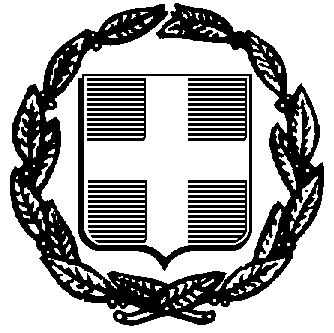 ΥΠΕΥΘΥΝΗ ΔΗΛΩΣΗ(άρθρο 8 Ν.1599/1986)Με ατομική μου ευθύνη και γνωρίζοντας τις κυρώσεις (3), που προβλέπονται από τις διατάξεις της παρ. 6 του άρθρου 22 του Ν. 1599/1986, δηλώνω ότι:α)	Δεν έχω στερηθεί των πολιτικών μου δικαιωμάτων.β)	Έχω εκπληρώσει τη στρατιωτική μου θητεία. γ)	Δεν έχω καταδικαστεί για κακούργημα σε οποιαδήποτε ποινή.δ)	Δεν έχω καταδικαστεί για κλοπή, υπεξαίρεση (κοινή και στην Υπηρεσία), απάτη, εκβίαση, πλαστογραφία, απιστία δικηγόρου, δωροδοκία ή δωροληψία, απιστία περί την Υπηρεσία, παράβαση καθήκοντος καθ’ υποτροπή, συκοφαντική δυσφήμιση ή έγκλημα κατά της γενετήσιας ελευθερίας ή οικονομικής εκμετάλλευσης της γενετήσιας ζωής.ε)	Δεν είμαι υπόδικος και δεν έχω παραπεμφθεί με τελεσίδικο βούλευμα για κακούργημα ή για πλημμέλημα της προηγούμενης περίπτωσης έστω και αν το αδίκημα παραγράφηκε.στ)	Είμαι υπήκοος κράτους μέλους της Ευρωπαϊκής Ένωσης.ζ)	Έχω τα τυπικά προσόντα που αντιστοιχούν στη θέση εργασίας για την οποία εκδηλώνω ενδιαφέρον.η)	Δεν διώκομαι και δεν έχω καταδικαστεί  για πλημμέλημα από δόλο, για το οποίο προβλέπεται ποινή φυλάκισης άνω του έτους ή έχει καταλογισθεί ποινή άνω των έξι μηνών.θ) 	Δεν έχω καταδικαστεί για αδίκημα σχετικό με την επαγγελματική διαγωγή, βάσει δικαστικής απόφασης αρμόδιας αρχής κράτους μέλους η οποία ισχύει και έχει ισχύ δεδικασμένου.ι) 	Δεν έχω διαπράξει σοβαρό επαγγελματικό παράπτωμα, το οποίο έχει διαπιστωθεί με οποιοδήποτε μέσο.ια)	Αποδέχομαι τους όρους της παρούσας Πρόσκλησης.ιβ) Έχω υποβάλει τα απαιτούμενα δικαιολογητικά, μαζί με την πρόταση υποψηφιότητας και εντός της καταληκτικής ημερομηνίας.Ημερομηνία: ……………2017Ο/Η Δηλών/ούσα(1) Αναγράφεται από τον ενδιαφερόμενο πολίτη ή Αρχή ή η Υπηρεσία του δημόσιου τομέα, που απευθύνεται η αίτηση.(2) Αναγράφεται ολογράφως. (3) «Όποιος εν γνώσει του δηλώνει ψευδή γεγονότα ή αρνείται ή αποκρύπτει τα αληθινά με έγγραφη υπεύθυνη δήλωση του άρθρου 8 τιμωρείται με φυλάκιση τουλάχιστον τριών μηνών. Εάν ο υπαίτιος αυτών των πράξεων σκόπευε να προσπορίσει στον εαυτόν του ή σε άλλον περιουσιακό όφελος βλάπτοντας τρίτον ή σκόπευε να βλάψει άλλον, τιμωρείται με κάθειρξη μέχρι 10 ετών.(4) Σε περίπτωση ανεπάρκειας χώρου η δήλωση συνεχίζεται στην πίσω όψη της και υπογράφεται από τον δηλούντα ή την δηλούσα. Ο – Η Δηλ…………..(Υπογραφή)ΠΑΡΑΡΤΗΜΑ 3 : ΒΙΟΓΡΑΦΙΚΟ ΣΗΜΕΙΩΜΑ(1) 	Συμπληρώνεται κατά περίπτωση με (Ι) ή (Δ) ή (Ε). Όπου:Ι: Ιδιωτικός τομέας. (Φυσικά πρόσωπα ή Νομικά Πρόσωπα Ιδιωτικού Δικαίου).Δ: Δημόσιος τομέας. (Υπηρεσίες του Δημοσίου, ΝΠΔΔ ή ΟΤΑ α’ και β’ βαθμού ή ΝΠΙΔ του δημοσίου τομέα της παρ. 1 του άρθρου 14 του Ν.2190/1994, όπως ισχύει ή Φορείς της παρ. 3 άρθ. 1 του Ν. 2527/1997). Ε: Ελεύθερος επαγγελματίαςΠΑΡΑΡΤΗΜΑ 4 :  ΜΕΘΟΔΟΛΟΓΙΑ ΚΑΙ ΕΝΤΥΠΑ ΥΛΟΠΟΙΗΣΗΣ ΤΗΣ «ΔΙΑΔΙΚΑΣΙΑΣ ΑΞΙΟΛΟΓΗΣΗΣ ΚΑΙ ΕΠΙΛΟΓΗΣ»Η διαδικασία αξιολόγησης και επιλογής περιλαμβάνει τις παρακάτω φάσεις:α)	Έλεγχος πληρότητας των αιτήσεων υποψηφιότητας και των δικαιολογητικών και έλεγχος των προσόντων των ενδιαφερόμενων, βάσει των στοιχείων που παρέχουν αυτοί στην αίτηση υποψηφιότητας και των δικαιολογητικών που υποχρεωτικά την συνοδεύουν.β)	Αποκλεισμός από την περαιτέρω διαδικασία αξιολόγησης, των ενδιαφερόμενων που δεν εξασφαλίζουν τα ελάχιστα απαραίτητα προσόντα, σύμφωνα με την Πρόσκληση.Σημειωτέον ότι, η Επιτροπή Αξιολόγησης και Επιλογής Προσωπικού μπορεί κατά την κρίση της να ζητήσει γραπτές διευκρινήσεις και συμπλήρωση δικαιολογητικών που λείπουν, χωρίς να αντιστρατεύεται την αρχή της ίσης μεταχείρισης των υποψηφίων.γ)	Αξιολόγηση των υποψηφίων και βαθμολόγηση των απαραίτητων προσόντων, με βάση τα δικαιολογητικά που έχουν υποβάλλει οι υποψήφιοι.δ)	Κατάρτιση κατάστασης των ενδιαφερόμενων που πληρούν τους όρους συμμετοχής στην Πρόσκληση και κατά συνέπεια γίνονται αποδεκτοί στη διαδικασία επιλογής, κατά ειδικότητα και φθίνουσα σειρά βαθμολογίας.ε)	Διαδικασία προσωπικής συνέντευξης.στ)	Κατάρτιση κατάστασης των ενδιαφερόμενων κατά ειδικότητα και φθίνουσα σειρά βαθμολογίας, παίρνοντας υπόψη και την βαθμολόγηση της προσωπικής συνέντευξης.ζ)	Υποβολή εισήγησης από την Επιτροπή Αξιολόγησης και Επιλογής Προσωπικού προς το Δ.Σ. της Εταιρείας, με πίνακα φθίνουσας σειράς βαθμολόγησης και πλήρη τεκμηρίωση του συνόλου της διαδικασίας, από την έναρξη της αξιολόγησης μέχρι και την τελική εισήγηση προς το Δ.Σ.η)	Λήψη απόφασης από το Δ.Σ. της Εταιρείας.θ)	Γραπτή ενημέρωση των υποψηφίων για τα αποτελέσματα της τελικής απόφασης του Δ.Σ.ι)	Υπογραφή σύμβασης.Κάθε μία από τις παραπάνω φάσεις, υλοποιείται με συγκεκριμένη μεθοδολογία και έντυπα, όπως παρακάτω:α.	Έλεγχος πληρότητας των αιτήσεων υποψηφιότητας, των δικαιολογητικών και των προσόντων – Αποκλεισμός – Αξιολόγηση υποψηφίων που πληρούν τις προϋποθέσεις συμμετοχήςΟ Φάκελος Συμμετοχής κάθε ενδιαφερόμενου πρέπει να περιλαμβάνει απαραίτητα και με ποινή αποκλεισμού, τα παρακάτω:β.	Αξιολόγηση των υποψηφίων και βαθμολόγηση, με βάση τα δημοσιοποιημένα κριτήριαΕΝΤΥΠΟ ΑΞΙΟΛΟΓΗΣΗΣ ΥΠΟΨΗΦΙΟΥ ΠΕ ΠΛΗΡΟΦΟΡΙΚΗΣΗΜ/ΝΙΑ :Η Επιτροπή Αξιολόγησης και Επιλογής ΠροσωπικούΕΝΤΥΠΟ ΑΞΙΟΛΟΓΗΣΗΣ ΥΠΟΨΗΦΙΟΥ ΠΕ ΘΕΤΙΚΩΝ ή ΚΟΙΝΩΝΙΚΩΝ ΕΠΙΣΤΗΜΩΝΗΜ/ΝΙΑ :Η Επιτροπή Αξιολόγησης και Επιλογής Προσωπικούγ.	Πίνακας των υποψηφίων κατά ειδικότητα και φθίνουσα σειρά βαθμολογίαςδ.	Διαδικασία προσωπικής συνέντευξηςΗΜ/ΝΙΑ :Η Επιτροπή Αξιολόγησης και Επιλογής ΠροσωπικούΕΝΤΥΠΟ ΑΞΙΟΛΟΓΗΣΗΣ ΥΠΟΨΗΦΙΟΥ ΠΕ ΠΛΗΡΟΦΟΡΙΚΗΣΗΜ/ΝΙΑ :Η Επιτροπή Αξιολόγησης και Επιλογής ΠροσωπικούΕΝΤΥΠΟ ΑΞΙΟΛΟΓΗΣΗΣ ΥΠΟΨΗΦΙΟΥ ΠΕ ΘΕΤΙΚΩΝ ή ΚΟΙΝΩΝΙΚΩΝ ΕΠΙΣΤΗΜΩΝΗΜ/ΝΙΑ :Η Επιτροπή Αξιολόγησης και Επιλογής Προσωπικούε.	Πίνακας των υποψηφίων κατά ειδικότητα και φθίνουσα σειρά βαθμολογίας (συμπεριλαμβανομένης της προσωπικής συνέντευξης)Π Α Ρ Α Ρ Τ Η Μ Α Τ Α5.Στρατιωτική θητεία : Απαλλαγή :Στρατιωτική θητεία : Απαλλαγή :Στρατιωτική θητεία : Απαλλαγή :Εκπληρωμένη :Εκπληρωμένη :Εκπληρωμένη :Εκπληρωμένη :Εκπληρωμένη :6.Οικογενειακή κατάσταση :Οικογενειακή κατάσταση :ΆγαμοςΆγαμοςΆγαμοςΈγγαμοςΈγγαμοςΈγγαμοςΈγγαμοςΑρ. τέκνωνΑρ. τέκνωνΑρ. τέκνωνΑρ. τέκνωνΑρ. τέκνωνΔιαζευγμένοςΔιαζευγμένοςΔιαζευγμένοςΔιαζευγμένοςΑρ. τέκνωνΑρ. τέκνωνΑρ. τέκνωνΑρ. τέκνωνΑρ. τέκνωνΗ ακρίβεια των στοιχείων που υποβάλλονται με αυτή τη δήλωση μπορεί να ελεγχθεί με βάση το αρχείο άλλων υπηρεσιών (άρθρο 8 παρ. 4 Ν. 1599/1986)ΠΡΟΣ(1):ΠΡΟΣ(1):Ο – Η Όνομα:Ο – Η Όνομα:Επώνυμο:Επώνυμο:Επώνυμο:Όνομα και Επώνυμο Πατέρα: Όνομα και Επώνυμο Πατέρα: Όνομα και Επώνυμο Πατέρα: Όνομα και Επώνυμο Μητέρας:Όνομα και Επώνυμο Μητέρας:Όνομα και Επώνυμο Μητέρας:Ημερομηνία γέννησης(2): Ημερομηνία γέννησης(2): Ημερομηνία γέννησης(2): Τόπος Γέννησης:Τόπος Γέννησης:Τόπος Γέννησης:Αριθμός Δελτίου Ταυτότητας:Αριθμός Δελτίου Ταυτότητας:Αριθμός Δελτίου Ταυτότητας:Τηλ:Τηλ:Τόπος Κατοικίας:Οδός:Αριθ:Αριθ:ΤΚ:Αρ. Τηλεομοιοτύπου (Fax):Αρ. Τηλεομοιοτύπου (Fax):Αρ. Τηλεομοιοτύπου (Fax):Αρ. Τηλεομοιοτύπου (Fax):Δ/νση Ηλεκτρ. Ταχυδρομείου (Εmail):Δ/νση Ηλεκτρ. Ταχυδρομείου (Εmail):Δ/νση Ηλεκτρ. Ταχυδρομείου (Εmail):ΒΙΟΓΡΑΦΙΚΟ ΣΗΜΕΙΩΜΑΒΙΟΓΡΑΦΙΚΟ ΣΗΜΕΙΩΜΑΒΙΟΓΡΑΦΙΚΟ ΣΗΜΕΙΩΜΑΒΙΟΓΡΑΦΙΚΟ ΣΗΜΕΙΩΜΑΒΙΟΓΡΑΦΙΚΟ ΣΗΜΕΙΩΜΑΒΙΟΓΡΑΦΙΚΟ ΣΗΜΕΙΩΜΑΒΙΟΓΡΑΦΙΚΟ ΣΗΜΕΙΩΜΑΒΙΟΓΡΑΦΙΚΟ ΣΗΜΕΙΩΜΑΒΙΟΓΡΑΦΙΚΟ ΣΗΜΕΙΩΜΑΒΙΟΓΡΑΦΙΚΟ ΣΗΜΕΙΩΜΑΒΙΟΓΡΑΦΙΚΟ ΣΗΜΕΙΩΜΑΒΙΟΓΡΑΦΙΚΟ ΣΗΜΕΙΩΜΑΒΙΟΓΡΑΦΙΚΟ ΣΗΜΕΙΩΜΑΒΙΟΓΡΑΦΙΚΟ ΣΗΜΕΙΩΜΑΒΙΟΓΡΑΦΙΚΟ ΣΗΜΕΙΩΜΑΌνομαΌνομαΌνομαΌνομαΌνομαΕπώνυμοΕπώνυμοΕπώνυμοΕπώνυμοΕπώνυμοΠατρώνυμοΠατρώνυμοΠατρώνυμοΠατρώνυμοΠατρώνυμοΗμερομηνία γέννησηςΗμερομηνία γέννησηςΗμερομηνία γέννησηςΗμερομηνία γέννησηςΗμερομηνία γέννησηςΑριθμός Δελτίου ΤαυτότηταςΑριθμός Δελτίου ΤαυτότηταςΑριθμός Δελτίου ΤαυτότηταςΑριθμός Δελτίου ΤαυτότηταςΑριθμός Δελτίου ΤαυτότηταςΔιεύθυνση Διεύθυνση Διεύθυνση Διεύθυνση Διεύθυνση ΤηλέφωνοΤηλέφωνοΤηλέφωνοΤηλέφωνοΤηλέφωνοΤίτλος σπουδώνΤίτλος σπουδώνΤίτλος σπουδώνΤίτλος σπουδώνΤίτλος σπουδώνΆδεια άσκησης επαγγέλματοςΆδεια άσκησης επαγγέλματοςΆδεια άσκησης επαγγέλματοςΆδεια άσκησης επαγγέλματοςΆδεια άσκησης επαγγέλματοςΝΑΙΝΑΙΟΧΙΟΧΙΔΕΝ ΑΠΑΙΤΕΙΤΑΙΔΕΝ ΑΠΑΙΤΕΙΤΑΙΔΕΝ ΑΠΑΙΤΕΙΤΑΙΔΕΝ ΑΠΑΙΤΕΙΤΑΙΑν ΝΑΙ, έτος απόκτησηςΑν ΝΑΙ, έτος απόκτησηςΣΠΟΥΔΕΣ ΤΡΙΤΟΒΑΘΜΙΑΣ ΕΚΠΑΙΔΕΥΣΗΣ ΚΑΙ ΜΕΤΑΠΤΥΧΙΑΚΕΣ ΣΠΟΥΔΕΣΣΠΟΥΔΕΣ ΤΡΙΤΟΒΑΘΜΙΑΣ ΕΚΠΑΙΔΕΥΣΗΣ ΚΑΙ ΜΕΤΑΠΤΥΧΙΑΚΕΣ ΣΠΟΥΔΕΣΣΠΟΥΔΕΣ ΤΡΙΤΟΒΑΘΜΙΑΣ ΕΚΠΑΙΔΕΥΣΗΣ ΚΑΙ ΜΕΤΑΠΤΥΧΙΑΚΕΣ ΣΠΟΥΔΕΣΣΠΟΥΔΕΣ ΤΡΙΤΟΒΑΘΜΙΑΣ ΕΚΠΑΙΔΕΥΣΗΣ ΚΑΙ ΜΕΤΑΠΤΥΧΙΑΚΕΣ ΣΠΟΥΔΕΣΣΠΟΥΔΕΣ ΤΡΙΤΟΒΑΘΜΙΑΣ ΕΚΠΑΙΔΕΥΣΗΣ ΚΑΙ ΜΕΤΑΠΤΥΧΙΑΚΕΣ ΣΠΟΥΔΕΣΣΠΟΥΔΕΣ ΤΡΙΤΟΒΑΘΜΙΑΣ ΕΚΠΑΙΔΕΥΣΗΣ ΚΑΙ ΜΕΤΑΠΤΥΧΙΑΚΕΣ ΣΠΟΥΔΕΣΣΠΟΥΔΕΣ ΤΡΙΤΟΒΑΘΜΙΑΣ ΕΚΠΑΙΔΕΥΣΗΣ ΚΑΙ ΜΕΤΑΠΤΥΧΙΑΚΕΣ ΣΠΟΥΔΕΣΣΠΟΥΔΕΣ ΤΡΙΤΟΒΑΘΜΙΑΣ ΕΚΠΑΙΔΕΥΣΗΣ ΚΑΙ ΜΕΤΑΠΤΥΧΙΑΚΕΣ ΣΠΟΥΔΕΣΣΠΟΥΔΕΣ ΤΡΙΤΟΒΑΘΜΙΑΣ ΕΚΠΑΙΔΕΥΣΗΣ ΚΑΙ ΜΕΤΑΠΤΥΧΙΑΚΕΣ ΣΠΟΥΔΕΣΣΠΟΥΔΕΣ ΤΡΙΤΟΒΑΘΜΙΑΣ ΕΚΠΑΙΔΕΥΣΗΣ ΚΑΙ ΜΕΤΑΠΤΥΧΙΑΚΕΣ ΣΠΟΥΔΕΣΣΠΟΥΔΕΣ ΤΡΙΤΟΒΑΘΜΙΑΣ ΕΚΠΑΙΔΕΥΣΗΣ ΚΑΙ ΜΕΤΑΠΤΥΧΙΑΚΕΣ ΣΠΟΥΔΕΣΣΠΟΥΔΕΣ ΤΡΙΤΟΒΑΘΜΙΑΣ ΕΚΠΑΙΔΕΥΣΗΣ ΚΑΙ ΜΕΤΑΠΤΥΧΙΑΚΕΣ ΣΠΟΥΔΕΣΣΠΟΥΔΕΣ ΤΡΙΤΟΒΑΘΜΙΑΣ ΕΚΠΑΙΔΕΥΣΗΣ ΚΑΙ ΜΕΤΑΠΤΥΧΙΑΚΕΣ ΣΠΟΥΔΕΣΣΠΟΥΔΕΣ ΤΡΙΤΟΒΑΘΜΙΑΣ ΕΚΠΑΙΔΕΥΣΗΣ ΚΑΙ ΜΕΤΑΠΤΥΧΙΑΚΕΣ ΣΠΟΥΔΕΣΣΠΟΥΔΕΣ ΤΡΙΤΟΒΑΘΜΙΑΣ ΕΚΠΑΙΔΕΥΣΗΣ ΚΑΙ ΜΕΤΑΠΤΥΧΙΑΚΕΣ ΣΠΟΥΔΕΣΑ/ΑΕκπαιδευτικό Ίδρυμα (ονομασία, πόλη, χώρα)Εκπαιδευτικό Ίδρυμα (ονομασία, πόλη, χώρα)Εκπαιδευτικό Ίδρυμα (ονομασία, πόλη, χώρα)Διάρκεια σπουδώναπό………….………                έως…………….……                    (μήνας & έτος)Διάρκεια σπουδώναπό………….………                έως…………….……                    (μήνας & έτος)Διάρκεια σπουδώναπό………….………                έως…………….……                    (μήνας & έτος)Διάρκεια σπουδώναπό………….………                έως…………….……                    (μήνας & έτος)Τίτλος πτυχίου ή διπλώματοςΤίτλος πτυχίου ή διπλώματοςΤίτλος πτυχίου ή διπλώματοςΤίτλος πτυχίου ή διπλώματοςΤίτλος πτυχίου ή διπλώματοςΗμερομηνία χορήγησηςΒαθμολογίαΓΝΩΣΕΙΣ ΞΕΝΩΝ ΓΛΩΣΣΩΝ (Ομιλία / Γραφή)ΓΝΩΣΕΙΣ ΞΕΝΩΝ ΓΛΩΣΣΩΝ (Ομιλία / Γραφή)ΓΝΩΣΕΙΣ ΞΕΝΩΝ ΓΛΩΣΣΩΝ (Ομιλία / Γραφή)ΓΝΩΣΕΙΣ ΞΕΝΩΝ ΓΛΩΣΣΩΝ (Ομιλία / Γραφή)ΓΝΩΣΕΙΣ ΞΕΝΩΝ ΓΛΩΣΣΩΝ (Ομιλία / Γραφή)ΓΝΩΣΕΙΣ ΞΕΝΩΝ ΓΛΩΣΣΩΝ (Ομιλία / Γραφή)ΓΝΩΣΕΙΣ ΞΕΝΩΝ ΓΛΩΣΣΩΝ (Ομιλία / Γραφή)ΓΝΩΣΕΙΣ ΞΕΝΩΝ ΓΛΩΣΣΩΝ (Ομιλία / Γραφή)ΓΝΩΣΕΙΣ ΞΕΝΩΝ ΓΛΩΣΣΩΝ (Ομιλία / Γραφή)ΓΝΩΣΕΙΣ ΞΕΝΩΝ ΓΛΩΣΣΩΝ (Ομιλία / Γραφή)ΓΝΩΣΕΙΣ ΞΕΝΩΝ ΓΛΩΣΣΩΝ (Ομιλία / Γραφή)ΓΝΩΣΕΙΣ ΞΕΝΩΝ ΓΛΩΣΣΩΝ (Ομιλία / Γραφή)ΓΝΩΣΕΙΣ ΞΕΝΩΝ ΓΛΩΣΣΩΝ (Ομιλία / Γραφή)ΓΝΩΣΕΙΣ ΞΕΝΩΝ ΓΛΩΣΣΩΝ (Ομιλία / Γραφή)ΓΝΩΣΕΙΣ ΞΕΝΩΝ ΓΛΩΣΣΩΝ (Ομιλία / Γραφή)ΧώραΧώραΧώραΧώραΕπίπεδο χαμηλότερο του Lowerή αντίστοιχουΕπίπεδο χαμηλότερο του Lowerή αντίστοιχουΕπίπεδο χαμηλότερο του Lowerή αντίστοιχουΕπίπεδο χαμηλότερο του Lowerή αντίστοιχουΕπίπεδοLowerή αντίστοιχοΕπίπεδοLowerή αντίστοιχοΕπίπεδοLowerή αντίστοιχοΕπίπεδοLowerή αντίστοιχοΕπίπεδοLowerή αντίστοιχοΕπίπεδο Proficiencyή αντίστοιχοΕπίπεδο Proficiencyή αντίστοιχοΑΓΓΛΙΚΗΑΓΓΛΙΚΗΑΓΓΛΙΚΗΑΓΓΛΙΚΗΓΑΛΛΙΚΗΓΑΛΛΙΚΗΓΑΛΛΙΚΗΓΑΛΛΙΚΗΓΕΡΜΑΝΙΚΗΓΕΡΜΑΝΙΚΗΓΕΡΜΑΝΙΚΗΓΕΡΜΑΝΙΚΗΙΤΑΛΙΚΗΙΤΑΛΙΚΗΙΤΑΛΙΚΗΙΤΑΛΙΚΗΑΛΛΗ (σημειώσατε ποια)ΑΛΛΗ (σημειώσατε ποια)ΑΛΛΗ (σημειώσατε ποια)ΑΛΛΗ (σημειώσατε ποια)ΑΠΟΔΕΙΞΗ ΕΠΑΓΓΕΛΜΑΤΙΚΗΣ ΕΜΠΕΙΡΙΑΣ (συμπληρώνεται από τον υποψήφιο και αν δεν επαρκεί μπορεί να χρησιμοποιηθεί και δεύτερο έντυπο – Επισυνάψτε αποδεικτικά προϋπηρεσίας)ΑΠΟΔΕΙΞΗ ΕΠΑΓΓΕΛΜΑΤΙΚΗΣ ΕΜΠΕΙΡΙΑΣ (συμπληρώνεται από τον υποψήφιο και αν δεν επαρκεί μπορεί να χρησιμοποιηθεί και δεύτερο έντυπο – Επισυνάψτε αποδεικτικά προϋπηρεσίας)ΑΠΟΔΕΙΞΗ ΕΠΑΓΓΕΛΜΑΤΙΚΗΣ ΕΜΠΕΙΡΙΑΣ (συμπληρώνεται από τον υποψήφιο και αν δεν επαρκεί μπορεί να χρησιμοποιηθεί και δεύτερο έντυπο – Επισυνάψτε αποδεικτικά προϋπηρεσίας)ΑΠΟΔΕΙΞΗ ΕΠΑΓΓΕΛΜΑΤΙΚΗΣ ΕΜΠΕΙΡΙΑΣ (συμπληρώνεται από τον υποψήφιο και αν δεν επαρκεί μπορεί να χρησιμοποιηθεί και δεύτερο έντυπο – Επισυνάψτε αποδεικτικά προϋπηρεσίας)ΑΠΟΔΕΙΞΗ ΕΠΑΓΓΕΛΜΑΤΙΚΗΣ ΕΜΠΕΙΡΙΑΣ (συμπληρώνεται από τον υποψήφιο και αν δεν επαρκεί μπορεί να χρησιμοποιηθεί και δεύτερο έντυπο – Επισυνάψτε αποδεικτικά προϋπηρεσίας)ΑΠΟΔΕΙΞΗ ΕΠΑΓΓΕΛΜΑΤΙΚΗΣ ΕΜΠΕΙΡΙΑΣ (συμπληρώνεται από τον υποψήφιο και αν δεν επαρκεί μπορεί να χρησιμοποιηθεί και δεύτερο έντυπο – Επισυνάψτε αποδεικτικά προϋπηρεσίας)ΑΠΟΔΕΙΞΗ ΕΠΑΓΓΕΛΜΑΤΙΚΗΣ ΕΜΠΕΙΡΙΑΣ (συμπληρώνεται από τον υποψήφιο και αν δεν επαρκεί μπορεί να χρησιμοποιηθεί και δεύτερο έντυπο – Επισυνάψτε αποδεικτικά προϋπηρεσίας)ΑΠΟΔΕΙΞΗ ΕΠΑΓΓΕΛΜΑΤΙΚΗΣ ΕΜΠΕΙΡΙΑΣ (συμπληρώνεται από τον υποψήφιο και αν δεν επαρκεί μπορεί να χρησιμοποιηθεί και δεύτερο έντυπο – Επισυνάψτε αποδεικτικά προϋπηρεσίας)ΑΠΟΔΕΙΞΗ ΕΠΑΓΓΕΛΜΑΤΙΚΗΣ ΕΜΠΕΙΡΙΑΣ (συμπληρώνεται από τον υποψήφιο και αν δεν επαρκεί μπορεί να χρησιμοποιηθεί και δεύτερο έντυπο – Επισυνάψτε αποδεικτικά προϋπηρεσίας)ΑΠΟΔΕΙΞΗ ΕΠΑΓΓΕΛΜΑΤΙΚΗΣ ΕΜΠΕΙΡΙΑΣ (συμπληρώνεται από τον υποψήφιο και αν δεν επαρκεί μπορεί να χρησιμοποιηθεί και δεύτερο έντυπο – Επισυνάψτε αποδεικτικά προϋπηρεσίας)ΑΠΟΔΕΙΞΗ ΕΠΑΓΓΕΛΜΑΤΙΚΗΣ ΕΜΠΕΙΡΙΑΣ (συμπληρώνεται από τον υποψήφιο και αν δεν επαρκεί μπορεί να χρησιμοποιηθεί και δεύτερο έντυπο – Επισυνάψτε αποδεικτικά προϋπηρεσίας)ΑΠΟΔΕΙΞΗ ΕΠΑΓΓΕΛΜΑΤΙΚΗΣ ΕΜΠΕΙΡΙΑΣ (συμπληρώνεται από τον υποψήφιο και αν δεν επαρκεί μπορεί να χρησιμοποιηθεί και δεύτερο έντυπο – Επισυνάψτε αποδεικτικά προϋπηρεσίας)ΑΠΟΔΕΙΞΗ ΕΠΑΓΓΕΛΜΑΤΙΚΗΣ ΕΜΠΕΙΡΙΑΣ (συμπληρώνεται από τον υποψήφιο και αν δεν επαρκεί μπορεί να χρησιμοποιηθεί και δεύτερο έντυπο – Επισυνάψτε αποδεικτικά προϋπηρεσίας)ΑΠΟΔΕΙΞΗ ΕΠΑΓΓΕΛΜΑΤΙΚΗΣ ΕΜΠΕΙΡΙΑΣ (συμπληρώνεται από τον υποψήφιο και αν δεν επαρκεί μπορεί να χρησιμοποιηθεί και δεύτερο έντυπο – Επισυνάψτε αποδεικτικά προϋπηρεσίας)ΑΠΟΔΕΙΞΗ ΕΠΑΓΓΕΛΜΑΤΙΚΗΣ ΕΜΠΕΙΡΙΑΣ (συμπληρώνεται από τον υποψήφιο και αν δεν επαρκεί μπορεί να χρησιμοποιηθεί και δεύτερο έντυπο – Επισυνάψτε αποδεικτικά προϋπηρεσίας)Α/ΑΑπόΈωςΜήνες ΑπασχόλησηςΜήνες ΑπασχόλησηςΜήνες ΑπασχόλησηςΦορέας Απασχόλησης - ΕργοδότηςΦορέας Απασχόλησης - ΕργοδότηςΦορέας Απασχόλησης - ΕργοδότηςΦορέας Απασχόλησης - ΕργοδότηςΚατηγορία Φορέα (1)Αντικείμενο Απασχόλησης             (θέση – υπευθυνότητα/καθήκοντα)Αντικείμενο Απασχόλησης             (θέση – υπευθυνότητα/καθήκοντα)Αντικείμενο Απασχόλησης             (θέση – υπευθυνότητα/καθήκοντα)Αντικείμενο Απασχόλησης             (θέση – υπευθυνότητα/καθήκοντα)1.   ΓΕΝΙΚΗ ΕΠΑΓΓΕΛΜΑΤΙΚΗ ΕΜΠΕΙΡΙΑ1.   ΓΕΝΙΚΗ ΕΠΑΓΓΕΛΜΑΤΙΚΗ ΕΜΠΕΙΡΙΑ1.   ΓΕΝΙΚΗ ΕΠΑΓΓΕΛΜΑΤΙΚΗ ΕΜΠΕΙΡΙΑ1.   ΓΕΝΙΚΗ ΕΠΑΓΓΕΛΜΑΤΙΚΗ ΕΜΠΕΙΡΙΑ1.   ΓΕΝΙΚΗ ΕΠΑΓΓΕΛΜΑΤΙΚΗ ΕΜΠΕΙΡΙΑ1.   ΓΕΝΙΚΗ ΕΠΑΓΓΕΛΜΑΤΙΚΗ ΕΜΠΕΙΡΙΑ1.   ΓΕΝΙΚΗ ΕΠΑΓΓΕΛΜΑΤΙΚΗ ΕΜΠΕΙΡΙΑ1.   ΓΕΝΙΚΗ ΕΠΑΓΓΕΛΜΑΤΙΚΗ ΕΜΠΕΙΡΙΑ1.   ΓΕΝΙΚΗ ΕΠΑΓΓΕΛΜΑΤΙΚΗ ΕΜΠΕΙΡΙΑ1.   ΓΕΝΙΚΗ ΕΠΑΓΓΕΛΜΑΤΙΚΗ ΕΜΠΕΙΡΙΑ1.   ΓΕΝΙΚΗ ΕΠΑΓΓΕΛΜΑΤΙΚΗ ΕΜΠΕΙΡΙΑ1.   ΓΕΝΙΚΗ ΕΠΑΓΓΕΛΜΑΤΙΚΗ ΕΜΠΕΙΡΙΑ1.   ΓΕΝΙΚΗ ΕΠΑΓΓΕΛΜΑΤΙΚΗ ΕΜΠΕΙΡΙΑ1.   ΓΕΝΙΚΗ ΕΠΑΓΓΕΛΜΑΤΙΚΗ ΕΜΠΕΙΡΙΑ1.   ΓΕΝΙΚΗ ΕΠΑΓΓΕΛΜΑΤΙΚΗ ΕΜΠΕΙΡΙΑ1.2.3.4.5.6.ΣΥΝΟΛΟΣΥΝΟΛΟΣΥΝΟΛΟ2.   ΕΙΔΙΚΗ ΕΠΑΓΓΕΛΜΑΤΙΚΗ ΕΜΠΕΙΡΙΑ2.   ΕΙΔΙΚΗ ΕΠΑΓΓΕΛΜΑΤΙΚΗ ΕΜΠΕΙΡΙΑ2.   ΕΙΔΙΚΗ ΕΠΑΓΓΕΛΜΑΤΙΚΗ ΕΜΠΕΙΡΙΑ2.   ΕΙΔΙΚΗ ΕΠΑΓΓΕΛΜΑΤΙΚΗ ΕΜΠΕΙΡΙΑ2.   ΕΙΔΙΚΗ ΕΠΑΓΓΕΛΜΑΤΙΚΗ ΕΜΠΕΙΡΙΑ2.   ΕΙΔΙΚΗ ΕΠΑΓΓΕΛΜΑΤΙΚΗ ΕΜΠΕΙΡΙΑ2.   ΕΙΔΙΚΗ ΕΠΑΓΓΕΛΜΑΤΙΚΗ ΕΜΠΕΙΡΙΑ2.   ΕΙΔΙΚΗ ΕΠΑΓΓΕΛΜΑΤΙΚΗ ΕΜΠΕΙΡΙΑ2.   ΕΙΔΙΚΗ ΕΠΑΓΓΕΛΜΑΤΙΚΗ ΕΜΠΕΙΡΙΑ2.   ΕΙΔΙΚΗ ΕΠΑΓΓΕΛΜΑΤΙΚΗ ΕΜΠΕΙΡΙΑ2.   ΕΙΔΙΚΗ ΕΠΑΓΓΕΛΜΑΤΙΚΗ ΕΜΠΕΙΡΙΑ2.   ΕΙΔΙΚΗ ΕΠΑΓΓΕΛΜΑΤΙΚΗ ΕΜΠΕΙΡΙΑ2.   ΕΙΔΙΚΗ ΕΠΑΓΓΕΛΜΑΤΙΚΗ ΕΜΠΕΙΡΙΑ2.   ΕΙΔΙΚΗ ΕΠΑΓΓΕΛΜΑΤΙΚΗ ΕΜΠΕΙΡΙΑ2.   ΕΙΔΙΚΗ ΕΠΑΓΓΕΛΜΑΤΙΚΗ ΕΜΠΕΙΡΙΑ1.2.3.4.5.6.ΣΥΝΟΛΟΣΥΝΟΛΟΣΥΝΟΛΟΑ/ΑΓΝΩΣΗ Η/Υ - ΠΡΟΓΡΑΜΜΑΤΑ1.2.3.4.5.6.7.8.9.10.Α/ΑΠΡΟΣΩΠΑ ΓΙΑ ΣΥΣΤΑΣΕΙΣΘΕΣΗ ΑΠΑΣΧΟΛΗΣΗΣΕΠΙΧΕΙΡΗΣΗ ΠΟΥ ΑΠΑΣΧΟΛΕΙΤΑΙ  Ο ΣΥΣΤΗΝΩΝΑ/ΑΔικαιολογητικάΔικαιολογητικάΔικαιολογητικάΔικαιολογητικάΔικαιολογητικάΔικαιολογητικάΔιατίθεταιΔιατίθεταιΔεν απαιτείταιΔεν απαιτείταιΑίτηση υποψηφιότητας, με την οποία θα δηλώνει την πρόθεσή του για συμμετοχή στην Πρόσκληση Εκδήλωσης ΕνδιαφέροντοςΑίτηση υποψηφιότητας, με την οποία θα δηλώνει την πρόθεσή του για συμμετοχή στην Πρόσκληση Εκδήλωσης ΕνδιαφέροντοςΑίτηση υποψηφιότητας, με την οποία θα δηλώνει την πρόθεσή του για συμμετοχή στην Πρόσκληση Εκδήλωσης ΕνδιαφέροντοςΑίτηση υποψηφιότητας, με την οποία θα δηλώνει την πρόθεσή του για συμμετοχή στην Πρόσκληση Εκδήλωσης ΕνδιαφέροντοςΑίτηση υποψηφιότητας, με την οποία θα δηλώνει την πρόθεσή του για συμμετοχή στην Πρόσκληση Εκδήλωσης ΕνδιαφέροντοςΑίτηση υποψηφιότητας, με την οποία θα δηλώνει την πρόθεσή του για συμμετοχή στην Πρόσκληση Εκδήλωσης ΕνδιαφέροντοςΥπεύθυνη Δήλωση κάλυψης των προϋποθέσεων συμμετοχήςΥπεύθυνη Δήλωση κάλυψης των προϋποθέσεων συμμετοχήςΥπεύθυνη Δήλωση κάλυψης των προϋποθέσεων συμμετοχήςΥπεύθυνη Δήλωση κάλυψης των προϋποθέσεων συμμετοχήςΥπεύθυνη Δήλωση κάλυψης των προϋποθέσεων συμμετοχήςΥπεύθυνη Δήλωση κάλυψης των προϋποθέσεων συμμετοχήςΦωτοτυπία της αστυνομικής ταυτότητας Φωτοτυπία της αστυνομικής ταυτότητας Φωτοτυπία της αστυνομικής ταυτότητας Φωτοτυπία της αστυνομικής ταυτότητας Φωτοτυπία της αστυνομικής ταυτότητας Φωτοτυπία της αστυνομικής ταυτότητας Βιογραφικό σημείωμαΒιογραφικό σημείωμαΒιογραφικό σημείωμαΒιογραφικό σημείωμαΒιογραφικό σημείωμαΒιογραφικό σημείωμαΦωτοαντίγραφο του βασικού τίτλου σπουδών και άλλων τίτλων εφόσον υπάρχουν π.χ. μεταπτυχιακό Φωτοαντίγραφο του βασικού τίτλου σπουδών και άλλων τίτλων εφόσον υπάρχουν π.χ. μεταπτυχιακό Φωτοαντίγραφο του βασικού τίτλου σπουδών και άλλων τίτλων εφόσον υπάρχουν π.χ. μεταπτυχιακό Φωτοαντίγραφο του βασικού τίτλου σπουδών και άλλων τίτλων εφόσον υπάρχουν π.χ. μεταπτυχιακό Φωτοαντίγραφο του βασικού τίτλου σπουδών και άλλων τίτλων εφόσον υπάρχουν π.χ. μεταπτυχιακό Φωτοαντίγραφο του βασικού τίτλου σπουδών και άλλων τίτλων εφόσον υπάρχουν π.χ. μεταπτυχιακό Αναγνώριση ισοτιμίας πτυχίου Σχολής του εξωτερικούΑναγνώριση ισοτιμίας πτυχίου Σχολής του εξωτερικούΑναγνώριση ισοτιμίας πτυχίου Σχολής του εξωτερικούΑναγνώριση ισοτιμίας πτυχίου Σχολής του εξωτερικούΑναγνώριση ισοτιμίας πτυχίου Σχολής του εξωτερικούΑναγνώριση ισοτιμίας πτυχίου Σχολής του εξωτερικούΠιστοποιητικό απόδειξης γνώσης της αγγλικής γλώσσαςΠιστοποιητικό απόδειξης γνώσης της αγγλικής γλώσσαςΠιστοποιητικό απόδειξης γνώσης της αγγλικής γλώσσαςΠιστοποιητικό απόδειξης γνώσης της αγγλικής γλώσσαςΠιστοποιητικό απόδειξης γνώσης της αγγλικής γλώσσαςΠιστοποιητικό απόδειξης γνώσης της αγγλικής γλώσσαςΠιστοποιητικό απόδειξης της γνώσης χειρισμού Η/ΥΠιστοποιητικό απόδειξης της γνώσης χειρισμού Η/ΥΠιστοποιητικό απόδειξης της γνώσης χειρισμού Η/ΥΠιστοποιητικό απόδειξης της γνώσης χειρισμού Η/ΥΠιστοποιητικό απόδειξης της γνώσης χειρισμού Η/ΥΠιστοποιητικό απόδειξης της γνώσης χειρισμού Η/ΥΤεκμηρίωση γενικής επαγγελματικής εμπειρίαςΤεκμηρίωση γενικής επαγγελματικής εμπειρίαςΤεκμηρίωση γενικής επαγγελματικής εμπειρίαςΤεκμηρίωση γενικής επαγγελματικής εμπειρίαςΤεκμηρίωση γενικής επαγγελματικής εμπειρίαςΤεκμηρίωση γενικής επαγγελματικής εμπειρίαςΤεκμηρίωση ειδικής επαγγελματικής εμπειρίας Τεκμηρίωση ειδικής επαγγελματικής εμπειρίας Τεκμηρίωση ειδικής επαγγελματικής εμπειρίας Τεκμηρίωση ειδικής επαγγελματικής εμπειρίας Τεκμηρίωση ειδικής επαγγελματικής εμπειρίας Τεκμηρίωση ειδικής επαγγελματικής εμπειρίας Σε περίπτωση Φακέλου ΣυμμετοχήςΣε περίπτωση Φακέλου ΣυμμετοχήςΣε περίπτωση Φακέλου ΣυμμετοχήςΣε περίπτωση Φακέλου ΣυμμετοχήςΣε περίπτωση Φακέλου Συμμετοχήςμε ελλείψειςμε ελλείψειςΑποκλεισμός υποψηφίουΑποκλεισμός υποψηφίουμε ελλείψειςμε ελλείψειςΑποκλεισμός υποψηφίουΑποκλεισμός υποψηφίουΧωρίς ελλείψειςΧωρίς ελλείψειςΧωρίς ελλείψειςΧωρίς ελλείψειςΣυνέχιση της διαδικασίας αξιολόγησηςΣυνέχιση της διαδικασίας αξιολόγησηςΣυνέχιση της διαδικασίας αξιολόγησηςΣυνέχιση της διαδικασίας αξιολόγησηςΣυνέχιση της διαδικασίας αξιολόγησηςΣυνέχιση της διαδικασίας αξιολόγησηςΣυνέχιση της διαδικασίας αξιολόγησηςΣυνέχιση της διαδικασίας αξιολόγησηςΟΝΟΜΑΤΕΠΩΝΥΜΟΕΙΔΙΚΟΤΗΤΑ                                                                                              ΘΕΣΗΑ/ΑΤΙΤΛΟΙ ΣΠΟΥΔΩΝΒαθμ.Επιλογή1Βασικός τίτλος σπουδών με βαθμό (β): 6<β<=6,512Βασικός τίτλος σπουδών με βαθμό (β): 6,5<β<=7 23Βασικός τίτλος σπουδών με βαθμό (β): 7<β<=834Βασικός τίτλος σπουδών με βαθμό (β): 8<β<=945Βασικός τίτλος σπουδών με βαθμό (β): 9<β<=1056Δεύτερος τίτλος σπουδών συναφής με το γνωστικό αντικείμενο67Μεταπτυχιακός τίτλος σε άλλο γνωστικό αντικείμενο78Διδακτορικό δίπλωμα σε άλλο γνωστικό αντικείμενο89Μεταπτυχιακός τίτλος στο γνωστικό αντικείμενο910Διδακτορικό δίπλωμα στο γνωστικό αντικείμενο10ΞΕΝΗ ΓΛΩΣΣΑΞΕΝΗ ΓΛΩΣΣΑΞΕΝΗ ΓΛΩΣΣΑΞΕΝΗ ΓΛΩΣΣΑΞΕΝΗ ΓΛΩΣΣΑΞΕΝΗ ΓΛΩΣΣΑΞΕΝΗ ΓΛΩΣΣΑΞΕΝΗ ΓΛΩΣΣΑΑ/ΑΑ/ΑΞΕΝΗ ΓΛΩΣΣΑΞΕΝΗ ΓΛΩΣΣΑΞΕΝΗ ΓΛΩΣΣΑΞΕΝΗ ΓΛΩΣΣΑΒαθμ.Επιλογή11Πολύ καλή γνώση της ΑγγλικήςΠολύ καλή γνώση της ΑγγλικήςΠολύ καλή γνώση της ΑγγλικήςΠολύ καλή γνώση της Αγγλικής322Άριστη γνώση της Αγγλικής Άριστη γνώση της Αγγλικής Άριστη γνώση της Αγγλικής Άριστη γνώση της Αγγλικής 6ΓΕΝΙΚΗ ΕΠΑΓΓΕΛΜΑΤΙΚΗ ΕΜΠΕΙΡΙΑ ΓΕΝΙΚΗ ΕΠΑΓΓΕΛΜΑΤΙΚΗ ΕΜΠΕΙΡΙΑΓΕΝΙΚΗ ΕΠΑΓΓΕΛΜΑΤΙΚΗ ΕΜΠΕΙΡΙΑΓΕΝΙΚΗ ΕΠΑΓΓΕΛΜΑΤΙΚΗ ΕΜΠΕΙΡΙΑΓΕΝΙΚΗ ΕΠΑΓΓΕΛΜΑΤΙΚΗ ΕΜΠΕΙΡΙΑΕπιλογήΈτοςΒαθμοί ανά έτοςΜήνεςΒαθμοί ανά μήνα3ο 3360,08334ο 4480,08335ο5600,08336ο6720,08337ο7840,08338ο8960,08339ο91080,083310ο και επόμενα10120 και άνω0,0833ΕΙΔΙΚΗ ΕΠΑΓΓΕΛΜΑΤΙΚΗ ΕΜΠΕΙΡΙΑ ΕΙΔΙΚΗ ΕΠΑΓΓΕΛΜΑΤΙΚΗ ΕΜΠΕΙΡΙΑΕΙΔΙΚΗ ΕΠΑΓΓΕΛΜΑΤΙΚΗ ΕΜΠΕΙΡΙΑΕΙΔΙΚΗ ΕΠΑΓΓΕΛΜΑΤΙΚΗ ΕΜΠΕΙΡΙΑΕΙΔΙΚΗ ΕΠΑΓΓΕΛΜΑΤΙΚΗ ΕΜΠΕΙΡΙΑΕπιλογήΈτοςΒαθμοί ανά έτοςΜήνεςΒαθμοί ανά μήνα2ο2240,08333ο3360,08334ο4480,08335ο5600,08336ο6720,08337ο7840,08338ο8960,08339ο91080,083310ο και επόμενα10120 και άνω0,0833ΟΝΟΜΑΤΕΠΩΝΥΜΟΟΝΟΜΑΤΕΠΩΝΥΜΟΕΙΔΙΚΟΤΗΤΑΘΕΣΗΒ Α Θ Μ Ο Λ Ο Γ Ι ΑΒ Α Θ Μ Ο Λ Ο Γ Ι ΑΒ Α Θ Μ Ο Λ Ο Γ Ι ΑΒ Α Θ Μ Ο Λ Ο Γ Ι ΑΒ Α Θ Μ Ο Λ Ο Γ Ι ΑΒ Α Θ Μ Ο Λ Ο Γ Ι ΑΑ/ΑΚΡΙΤΗΡΙΑ ΑΞΙΟΛΟΓΗΣΗΣΑΡΙΣΤΗΑΡΚΕΤΑ ΚΑΛΗΚΑΛΗΜΕΤΡΙΑΜΗ  ΙΚΑΝΟ-ΠΟΙΗΤΙΚΗΜΗ  ΙΚΑΝΟ-ΠΟΙΗΤΙΚΗΣΥΝΤ. ΒΑΡ.ΜΕΡΙΚΗ ΒΑΘΜΟΛΟΓΙΑ9-108-97-85-71-51-51Τίτλοι σπουδών5%2Γνώση αγγλικής γλώσσας5%3Γενική επαγγελματική εμπειρία20%4Ειδική επαγγελματική εμπειρία45%ΤΕΛΙΚΗ ΒΑΘΜΟΛΟΓΙΑΟΝΟΜΑΤΕΠΩΝΥΜΟΟΝΟΜΑΤΕΠΩΝΥΜΟΕΙΔΙΚΟΤΗΤΑΘΕΣΗΒ Α Θ Μ Ο Λ Ο Γ Ι ΑΒ Α Θ Μ Ο Λ Ο Γ Ι ΑΒ Α Θ Μ Ο Λ Ο Γ Ι ΑΒ Α Θ Μ Ο Λ Ο Γ Ι ΑΒ Α Θ Μ Ο Λ Ο Γ Ι ΑΒ Α Θ Μ Ο Λ Ο Γ Ι ΑΑ/ΑΚΡΙΤΗΡΙΑ ΑΞΙΟΛΟΓΗΣΗΣΑΡΙΣΤΗΑΡΚΕΤΑ ΚΑΛΗΚΑΛΗΜΕΤΡΙΑΜΗ  ΙΚΑΝΟ-ΠΟΙΗΤΙΚΗΜΗ  ΙΚΑΝΟ-ΠΟΙΗΤΙΚΗΣΥΝΤ. ΒΑΡ.ΜΕΡΙΚΗ ΒΑΘΜΟΛΟΓΙΑ9-108-97-85-71-51-51Τίτλοι σπουδών20%2Ειδική επαγγελματική εμπειρία55%ΤΕΛΙΚΗ ΒΑΘΜΟΛΟΓΙΑΑ/ΑΟνοματεπώνυμοΕιδικότηταΒαθμολογία1.2.3.4.ΠΡΟΣΩΠΙΚΑ - ΕΠΑΓΓΕΛΜΑΤΙΚΑ ΧΑΡΑΚΤΗΡΙΣΤΙΚΑΠΡΟΣΩΠΙΚΑ - ΕΠΑΓΓΕΛΜΑΤΙΚΑ ΧΑΡΑΚΤΗΡΙΣΤΙΚΑΠΡΟΣΩΠΙΚΑ - ΕΠΑΓΓΕΛΜΑΤΙΚΑ ΧΑΡΑΚΤΗΡΙΣΤΙΚΑΠΡΟΣΩΠΙΚΑ - ΕΠΑΓΓΕΛΜΑΤΙΚΑ ΧΑΡΑΚΤΗΡΙΣΤΙΚΑΠΡΟΣΩΠΙΚΑ - ΕΠΑΓΓΕΛΜΑΤΙΚΑ ΧΑΡΑΚΤΗΡΙΣΤΙΚΑΠΡΟΣΩΠΙΚΑ - ΕΠΑΓΓΕΛΜΑΤΙΚΑ ΧΑΡΑΚΤΗΡΙΣΤΙΚΑΠΡΟΣΩΠΙΚΑ - ΕΠΑΓΓΕΛΜΑΤΙΚΑ ΧΑΡΑΚΤΗΡΙΣΤΙΚΑΠΡΟΣΩΠΙΚΑ - ΕΠΑΓΓΕΛΜΑΤΙΚΑ ΧΑΡΑΚΤΗΡΙΣΤΙΚΑΠΡΟΣΩΠΙΚΑ - ΕΠΑΓΓΕΛΜΑΤΙΚΑ ΧΑΡΑΚΤΗΡΙΣΤΙΚΑΟΝΟΜΑΤΕΠΩΝΥΜΟΟΝΟΜΑΤΕΠΩΝΥΜΟΟΝΟΜΑΤΕΠΩΝΥΜΟΕΙΔΙΚΟΤΗΤΑ                                                                                              ΘΕΣΗΕΙΔΙΚΟΤΗΤΑ                                                                                              ΘΕΣΗΕΙΔΙΚΟΤΗΤΑ                                                                                              ΘΕΣΗΑ/ΑΑ/ΑΠΡΟΣΩΠΙΚΑ – ΕΠΑΓΓΕΛΜΑΤΙΚΑ ΧΑΡΑΚΤΗΡΙΣΤΙΚΑΠΡΟΣΩΠΙΚΑ – ΕΠΑΓΓΕΛΜΑΤΙΚΑ ΧΑΡΑΚΤΗΡΙΣΤΙΚΑΠΡΟΣΩΠΙΚΑ – ΕΠΑΓΓΕΛΜΑΤΙΚΑ ΧΑΡΑΚΤΗΡΙΣΤΙΚΑΠΡΟΣΩΠΙΚΑ – ΕΠΑΓΓΕΛΜΑΤΙΚΑ ΧΑΡΑΚΤΗΡΙΣΤΙΚΑΑνώτατο όριο βαθμώνΑνώτατο όριο βαθμώνΒαθμοί11Ικανότητα επικοινωνίαςΙκανότητα επικοινωνίαςΙκανότητα επικοινωνίαςΙκανότητα επικοινωνίας3322Ικανότητα έκφρασης και μεταδοτικότηταΙκανότητα έκφρασης και μεταδοτικότηταΙκανότητα έκφρασης και μεταδοτικότηταΙκανότητα έκφρασης και μεταδοτικότητα3333Κρίση, αυτοπεποίθηση και άποψηΚρίση, αυτοπεποίθηση και άποψηΚρίση, αυτοπεποίθηση και άποψηΚρίση, αυτοπεποίθηση και άποψη2244Εν γένει παρουσία και συμπεριφοράΕν γένει παρουσία και συμπεριφοράΕν γένει παρουσία και συμπεριφοράΕν γένει παρουσία και συμπεριφορά22ΣΥΝΟΛΟΣΥΝΟΛΟΣΥΝΟΛΟΣΥΝΟΛΟΣΥΝΟΛΟΣΥΝΟΛΟ10100,00ΟΝΟΜΑΤΕΠΩΝΥΜΟΕΙΔΙΚΟΤΗΤΑΕΙΔΙΚΟΤΗΤΑΘΕΣΗΘΕΣΗΒ Α Θ Μ Ο Λ Ο Γ Ι ΑΒ Α Θ Μ Ο Λ Ο Γ Ι ΑΒ Α Θ Μ Ο Λ Ο Γ Ι ΑΒ Α Θ Μ Ο Λ Ο Γ Ι ΑΒ Α Θ Μ Ο Λ Ο Γ Ι ΑΒ Α Θ Μ Ο Λ Ο Γ Ι ΑΒ Α Θ Μ Ο Λ Ο Γ Ι ΑΒ Α Θ Μ Ο Λ Ο Γ Ι ΑΒ Α Θ Μ Ο Λ Ο Γ Ι ΑΑ/ΑΚΡΙΤΗΡΙΑ ΑΞΙΟΛΟΓΗΣΗΣΑΡΙΣΤΗΑΡΚΕΤΑ ΚΑΛΗΑΡΚΕΤΑ ΚΑΛΗΚΑΛΗΚΑΛΗΜΕΤΡΙΑΜΕΤΡΙΑΜΗ  ΙΚΑΝΟ-ΠΟΙΗΤΙΚΗΜΗ  ΙΚΑΝΟ-ΠΟΙΗΤΙΚΗΣΥΝΤ. ΒΑΡ.ΜΕΡΙΚΗ ΒΑΘΜΟ-ΛΟΓΙΑ9-108-98-97-87-85-75-71-51-51Τίτλοι σπουδών5%2Γνώση αγγλικής γλώσσας5%3Γενική επαγγελματική εμπειρία20%4Ειδική επαγγελματική εμπειρία45%5Προσωπικά – επαγγελματικά χαρακτηριστικά25%ΤΕΛΙΚΗ ΒΑΘΜΟΛΟΓΙΑΟΝΟΜΑΤΕΠΩΝΥΜΟΕΙΔΙΚΟΤΗΤΑΘΕΣΗΒ Α Θ Μ Ο Λ Ο Γ Ι ΑΒ Α Θ Μ Ο Λ Ο Γ Ι ΑΒ Α Θ Μ Ο Λ Ο Γ Ι ΑΒ Α Θ Μ Ο Λ Ο Γ Ι ΑΒ Α Θ Μ Ο Λ Ο Γ Ι ΑΒ Α Θ Μ Ο Λ Ο Γ Ι ΑΒ Α Θ Μ Ο Λ Ο Γ Ι ΑΒ Α Θ Μ Ο Λ Ο Γ Ι ΑΒ Α Θ Μ Ο Λ Ο Γ Ι ΑΑ/ΑΚΡΙΤΗΡΙΑ ΑΞΙΟΛΟΓΗΣΗΣΑΡΙΣΤΗΑΡΚΕΤΑ ΚΑΛΗΑΡΚΕΤΑ ΚΑΛΗΚΑΛΗΚΑΛΗΜΕΤΡΙΑΜΕΤΡΙΑΜΗ  ΙΚΑΝΟ-ΠΟΙΗΤΙΚΗΜΗ  ΙΚΑΝΟ-ΠΟΙΗΤΙΚΗΣΥΝΤ. ΒΑΡ.ΜΕΡΙΚΗ ΒΑΘΜΟ-ΛΟΓΙΑ9-108-98-97-87-85-75-71-51-51Τίτλοι σπουδών20%2Ειδική επαγγελματική εμπειρία55%3Προσωπικά – επαγγελματικά χαρακτηριστικά25%ΤΕΛΙΚΗ ΒΑΘΜΟΛΟΓΙΑΑ/ΑΟνοματεπώνυμοΕιδικότηταΒαθμολογία1.2.3.4.5.